VIA ELECTRONIC MAILMay 18, 2022Kenneth C. Baldwin, Esq. Robinson & Cole LLP 280 Trumbull Street Hartford, CT 06103-3597kbaldwin@rc.comRE:	EM-VER-131-200612 – Cellco Partnership d/b/a Verizon Wireless notice of intent to modify an existing telecommunications facility located at 2450 Mount Vernon Road, Southington, Connecticut.Dear Attorney Baldwin:The Connecticut Siting Council (Council) is in receipt of your letter dated May 18, 2022, submitted on behalf of Verizon, requesting an additional extension of time to submit a notice of completion of construction for the above-referenced exempt modification.The Council hereby grants an extension of time until July 13, 2023, to submit a notice of completion of construction. This extension is granted with the understanding that the Council will be notified should Verizon need additional time to submit a notice of completion or decides not to proceed with construction.Thank you for your attention to this matter.Sincerely,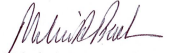 Melanie A. BachmanExecutive DirectorMAB/CMW/laf